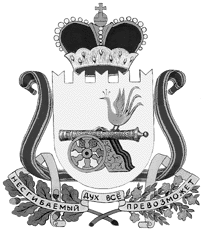 администрация муниципального образования«Вяземский район» смоленской областиПОСТАНОВЛЕНИЕот 27.02.2018 № 356В соответствии с Порядком принятия решения о разработке муниципальных программ, их формирования и реализации, утвержденным постановлением Администрации муниципального образования «Вяземский район» Смоленской области от 11.11.2016 № 1810 «Об утверждении Порядка принятия решения                                 о разработке муниципальных программ, их формирования и реализации                             и Порядка проведения оценки эффективности реализации муниципальных программ», решением Совета депутатов Вяземского городского поселения Вяземского района Смоленской области от 25.12.2017 № 88 «О бюджете Вяземского городского поселения Вяземского района Смоленской области на 2018 год и на плановый период 2019 и 2020 годов»,Администрация муниципального образования «Вяземский район» Смоленской области постановляет:1. Внести в муниципальную программу «Энергосбережение и повышение энергетической эффективности на территории Вяземского городского поселения Вяземского района Смоленской области», утвержденную постановлением Администрации муниципального образования «Вяземский район» Смоленской области от 31.12.2014 № 2050 (в редакции постановлений Администрации муниципального образования «Вяземский район» Смоленской области                              от 12.10.2015 № 1904, от 02.02.2016 № 104, от 08.04.2016 № 507, от 29.03.2017                     № 579) следующие изменения:1.1. Приложение № 1 к муниципальной программе «Энергосбережение и повышение энергетической эффективности на территории Вяземского городского поселения Вяземского района Смоленской области» изложить в новой редакции (прилагается).1.2. Приложение № 2 к муниципальной программе «Энергосбережение и повышение энергетической эффективности на территории Вяземского городского поселения Вяземского района Смоленской области» изложить в новой редакции (прилагается).2. Опубликовать настоящее постановление в газете «Вяземский вестник» и разместить на сайте Администрации муниципального образования «Вяземский район» Смоленской области. 3. Контроль за исполнением данного постановления возложить на заместителя Главы муниципального образования «Вяземский район» Смоленской области В.Г. Лосева.Глава муниципального образования «Вяземский район» Смоленской области                                                  И.В. ДемидоваПриложение № 1к муниципальной программе «Энергосбережение и повышение энергетической эффективности на территории Вяземского городского поселения Вяземского района Смоленской области» (в редакции постановлений Администрации муниципального образования «Вяземский район» Смоленской области от 12.10.2015 № 1904,              от 02.02.2016 № 104, от 08.04.2016 № 507, от 29.03.2017 № 579от 27.02.2018 № 356)Целевые показатели реализации муниципальной программы «Энергосбережение и повышение энергетической эффективности на территории Вяземского городского поселения Вяземского района Смоленской области»Приложение № 2к муниципальной программе «Энергосбережение и повышение энергетической эффективности на территории Вяземского городского поселения Вяземского района Смоленской области» (в редакции постановлений Администрации муниципального образования «Вяземский район» Смоленской области от 12.10.2015 № 1904,              от 02.02.2016 № 104, от 08.04.2016    № 507, от 29.03.2017 № 579от 27.02.2018 № 356)План реализации муниципальной программы«Энергосбережение и повышение энергетической эффективности на территории Вяземского городского поселения Вяземского района Смоленской области» на 2018 год и на плановый период 2019 и 2020 годовО внесении изменений в муниципальную программу «Энергосбережение и повышение энергетической эффективности на территории Вяземского городского поселения Вяземского района Смоленской области»№п/пНаименование показателяЕдиницаизмеренияБазовое значение показателей (к очередному финансовому году)Базовое значение показателей (к очередному финансовому году)Планируемое значение показателей (на очередной финансовый год и плановый период)Планируемое значение показателей (на очередной финансовый год и плановый период)Планируемое значение показателей (на очередной финансовый год и плановый период)№п/пНаименование показателяЕдиницаизмерения2016201720182019202012345678Цель муниципальной программы: повышение энергетической эффективности и обеспечения энергосбережения на территории Вяземского городского поселения Вяземского района Смоленской областиЦель муниципальной программы: повышение энергетической эффективности и обеспечения энергосбережения на территории Вяземского городского поселения Вяземского района Смоленской областиЦель муниципальной программы: повышение энергетической эффективности и обеспечения энергосбережения на территории Вяземского городского поселения Вяземского района Смоленской областиЦель муниципальной программы: повышение энергетической эффективности и обеспечения энергосбережения на территории Вяземского городского поселения Вяземского района Смоленской областиЦель муниципальной программы: повышение энергетической эффективности и обеспечения энергосбережения на территории Вяземского городского поселения Вяземского района Смоленской областиЦель муниципальной программы: повышение энергетической эффективности и обеспечения энергосбережения на территории Вяземского городского поселения Вяземского района Смоленской областиЦель муниципальной программы: повышение энергетической эффективности и обеспечения энергосбережения на территории Вяземского городского поселения Вяземского района Смоленской областиЦель муниципальной программы: повышение энергетической эффективности и обеспечения энергосбережения на территории Вяземского городского поселения Вяземского района Смоленской области1Доля муниципального жилья, оснащенных приборами учета в муниципальном жилом фонде%626464,264,364,42Доля объектов, оснащенных приборами учета, находящихся в муниципальной собственности%6767676767Наименование Наименование Исполнительмероприятия
Источники финансового обеспечения Объем средств на реализацию муниципальной программы на отчетный год и плановый период, рублейОбъем средств на реализацию муниципальной программы на отчетный год и плановый период, рублейОбъем средств на реализацию муниципальной программы на отчетный год и плановый период, рублейОбъем средств на реализацию муниципальной программы на отчетный год и плановый период, рублейПланируемое значение показателя на реализацию муниципальной программы на отчетный год и плановый периодПланируемое значение показателя на реализацию муниципальной программы на отчетный год и плановый периодПланируемое значение показателя на реализацию муниципальной программы на отчетный год и плановый периодНаименование Наименование Исполнительмероприятия
Источники финансового обеспечения всего201820192020201820192020112345678910Цель муниципальной программы: повышение энергетической эффективности и обеспечения энергосбереженияна территории Вяземского городского поселения Вяземского района Смоленской областиЦель муниципальной программы: повышение энергетической эффективности и обеспечения энергосбереженияна территории Вяземского городского поселения Вяземского района Смоленской областиЦель муниципальной программы: повышение энергетической эффективности и обеспечения энергосбереженияна территории Вяземского городского поселения Вяземского района Смоленской областиЦель муниципальной программы: повышение энергетической эффективности и обеспечения энергосбереженияна территории Вяземского городского поселения Вяземского района Смоленской областиЦель муниципальной программы: повышение энергетической эффективности и обеспечения энергосбереженияна территории Вяземского городского поселения Вяземского района Смоленской областиЦель муниципальной программы: повышение энергетической эффективности и обеспечения энергосбереженияна территории Вяземского городского поселения Вяземского района Смоленской областиЦель муниципальной программы: повышение энергетической эффективности и обеспечения энергосбереженияна территории Вяземского городского поселения Вяземского района Смоленской областиЦель муниципальной программы: повышение энергетической эффективности и обеспечения энергосбереженияна территории Вяземского городского поселения Вяземского района Смоленской областиЦель муниципальной программы: повышение энергетической эффективности и обеспечения энергосбереженияна территории Вяземского городского поселения Вяземского района Смоленской областиЦель муниципальной программы: повышение энергетической эффективности и обеспечения энергосбереженияна территории Вяземского городского поселения Вяземского района Смоленской областиЦель муниципальной программы: повышение энергетической эффективности и обеспечения энергосбереженияна территории Вяземского городского поселения Вяземского района Смоленской областиОсновное мероприятие 1. «Создание условий для повышения энергетической эффективности в жилищном фонде»Основное мероприятие 1. «Создание условий для повышения энергетической эффективности в жилищном фонде»Основное мероприятие 1. «Создание условий для повышения энергетической эффективности в жилищном фонде»Основное мероприятие 1. «Создание условий для повышения энергетической эффективности в жилищном фонде»Основное мероприятие 1. «Создание условий для повышения энергетической эффективности в жилищном фонде»Основное мероприятие 1. «Создание условий для повышения энергетической эффективности в жилищном фонде»Основное мероприятие 1. «Создание условий для повышения энергетической эффективности в жилищном фонде»Основное мероприятие 1. «Создание условий для повышения энергетической эффективности в жилищном фонде»Основное мероприятие 1. «Создание условий для повышения энергетической эффективности в жилищном фонде»Основное мероприятие 1. «Создание условий для повышения энергетической эффективности в жилищном фонде»Основное мероприятие 1. «Создание условий для повышения энергетической эффективности в жилищном фонде»1.1Количество установленных  приборов учета хххххх4545351.2Установка приборов учета энергетических ресурсов и узлов управленияСтруктурные подразделения Администрации муниципального образования «Вяземский район» Смоленской областиБюджет Вяземского городского поселения900 000,00300 000,00300 000,00300 000,00хххИтого по основному мероприятию 1Итого по основному мероприятию 1900 000,00300 000,00300 000,00300 000,00хххВсего Всего Бюджет Вяземского городского поселения900 000,00300 000,00300 000,00300 000,00ххх